Publicado en Madrid el 30/05/2018 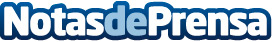 El general counsel es el gran impulsor de la innovación y del cambio en las asesorías jurídicasLefebvre – El Derecho y ESADE analizan junto a Novartis, Banco Santander y Mango los retos de los departamento jurídicos de las grandes empresas. La adaptación y la evolución de los métodos de trabajo al negocio, junto con la eficiencia, motores del cambio en los equipos legales
Datos de contacto:AutorNota de prensa publicada en: https://www.notasdeprensa.es/el-general-counsel-es-el-gran-impulsor-de-la Categorias: Derecho Finanzas Madrid Consultoría http://www.notasdeprensa.es